                                                                Common Core & VA SOL Word Sort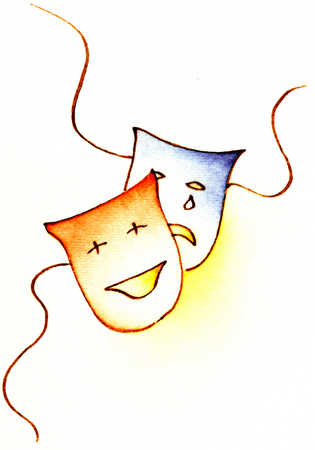 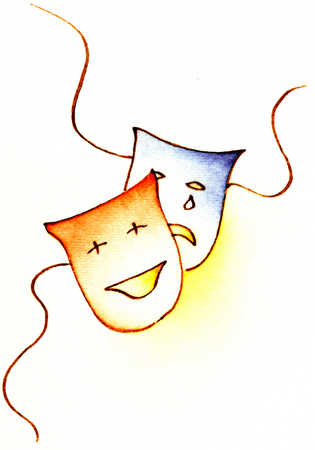 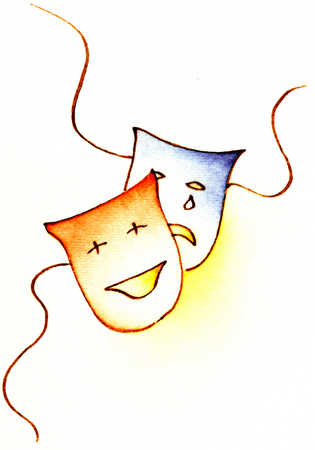 12PowerfulWordsStrategy: HEAR YE HEAR YEINFER                                                                Common Core & VA SOL Word Sort 12PowerfulWordsStrategy: HEAR YE HEAR YEFORMULATE                                                                Common Core & VA SOL Word Sort  12PowerfulWordsStrategy: HEAR YE HEAR YESUPPORT                                                                Common Core & VA SOL Word Sort  12PowerfulWordsStrategy: HEAR YE HEAR YEDESCRIBE                                                                Common Core & VA SOL Word Sort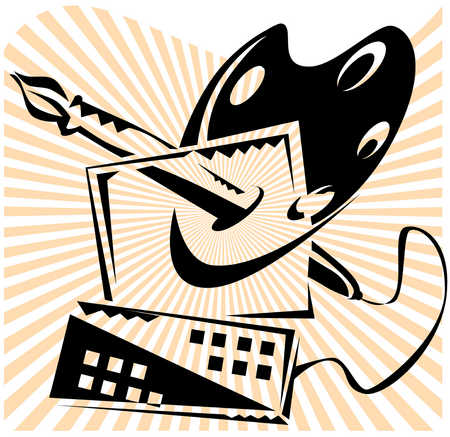 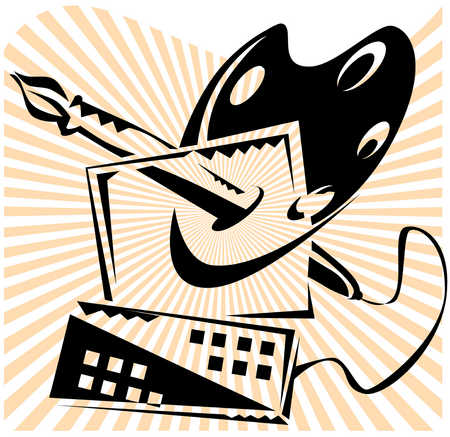   12PowerfulWordsStrategy: PICTURE PERFECTEVALUATE                                                                Common Core & VA SOL Word Sort  12PowerfulWordsStrategy: PICTURE PERFECTSUMMARIZE                                                                Common Core & VA SOL Word Sort 12PowerfulWordsStrategy: PICTURE PERFECTEXPLAIN                                                                Common Core & VA SOL Word Sort12PowerfulWordsStrategy: PICTURE PERFECTCONTRAST                                                          Common Core & VA SOL Word Sort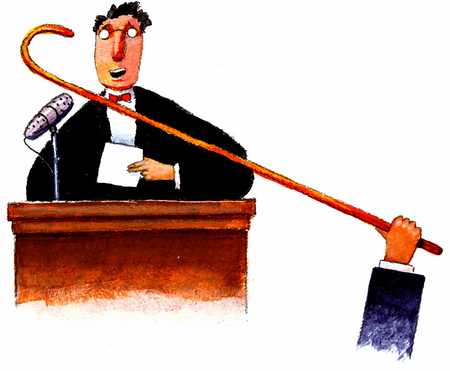 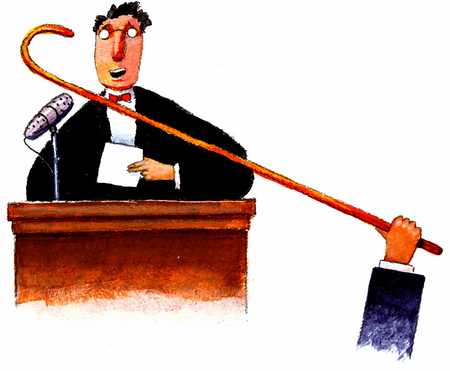 12PowerfulWordsStrategy: LIGHTS, CAMERA, ACTIONTRACE                                                          Common Core & VA SOL Word Sort12PowerfulWordsStrategy: LIGHTS, CAMERA, ACTIONANALYZE                                                          Common Core & VA SOL Word Sort  12PowerfulWordsStrategy: LIGHTS, CAMERA, ACTIONCOMPARE                                                          Common Core & VA SOL Word Sort 12PowerfulWordsStrategy: LIGHTS, CAMERA, ACTIONPREDICT                                                                                                                        Common Core & VA SOL Word SortWORD SORT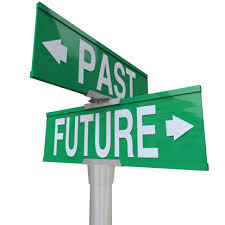 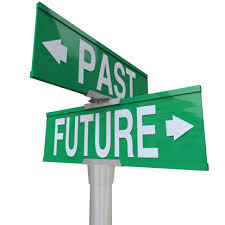   LARRY BELL12 POWERFUL WORDSEssential Vocabulary                                                            Common Core & VA SOL Word SortWORD SORT  LARRY BELL12 POWERFUL WORDSEssential Vocabulary                                                            Common Core & VA SOL Word SortWORD SORT   LARRY BELL12 POWERFUL WORDSEssential Vocabulary